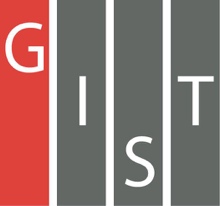 Gwangju Institute of Science and TechnologyOfficial Press Release (https://www.gist.ac.kr/)	Section of	Mi-Yeon Kim	Nayeong Lee	Public Affairs	Section Chief	Senior Administrator		(+82) 62-715-2020	(+82) 62-715-2024	Contact Person	Professor Seunghee Han	for this Article	School of Earth Sciences		and Environmental Engineering		(+82) 62-715-2438	Release Date	2019.06.24GIST Graduate School Dean Sung Ho Jeong proposes a university academic and research development plan at the Presidential Council on National Education□	GIST (President Kiseon Kim) The Presidential Council on National Education's "2030 Education Forum" was held to explore ways to develop a support system for promoting academic research activities at universities to create a foundation for the future.□	The forum was divided into two parts, and it was conducted by discussing the problems of basic research faced by  universities as well as possible solutions. In the first part, four seminars were held, including 'The present status and development plan of science-based higher education institutions in science and technology' by GIST Graduate School Dean and School of Mechanical Engineering Professor Sung Ho Jeong.∘	Graduate School Dean Sung Ho Jeong emphasized the need to diversify the selection and evaluation of research tasks and presented innovative educational models to foster advanced science and technology students suitable for universities specializing in science and technology.∘	Graduate School Dean Sung Ho Jeong said, "Although research tasks for developing source technology and commercialization technology are more prone to trial and error than applied technologies with a lower probability for publishing papers, there will be a greater chance of more value and commercialization success if an evaluation method is established that defines the criteria for original technology and recognizes the effort to develop it as pat of the achievement."□	GIST School of Earth Sciences and Environmental Engineering Professor Seunghee Han who is a member of the Presidential Council on National Education said, "The National Institute of Education, Culture, Sports, Science and Technology was established as a presidential advisory body to lead discussions on educational policies in the mid- and long-term before the establishment of the National Education Commission. We will do our best to restore the public's trust in educational policies by meeting the people's demand for educational innovation and to draw up educational policy tasks for the people by collecting opinions from various stakeholders."∘	The National Education Commission launched its second phase in December 2018 with 20 members and 11 commissioners under Chairman Jin-kyung Kim to ▲ present educational vision and policy direction: present a new education vision and medium- to long-term policy direction that meets the needs of the times, such as low birthrate, an aging society, and 4th Industrial Revolution ▲ support education policy promotion: raising the credibility of education policy and securing the driving force through social public announcement of educational issues that require public consensus ▲ establish the National Board of Education: providing concrete plans through various discussions and case studies and public discussions, and establishing the legal institutional framework for the National Board of Education to promote cooperation and decentralization of educational governance.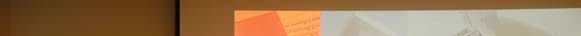 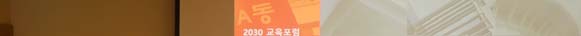 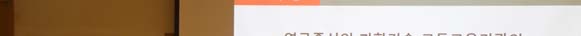 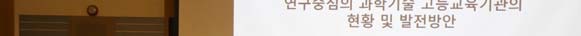 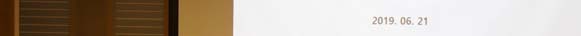 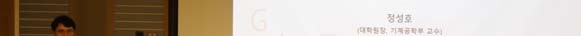 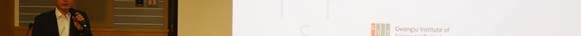 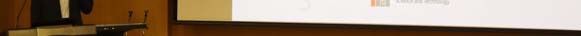 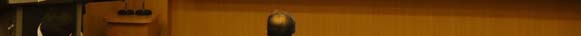 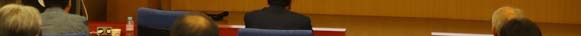 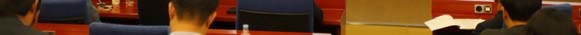 ▲ GIST Graduate School Dean Sung Ho Jeong presents at the Presidential Councilon National Education's "2030 Education Forum"